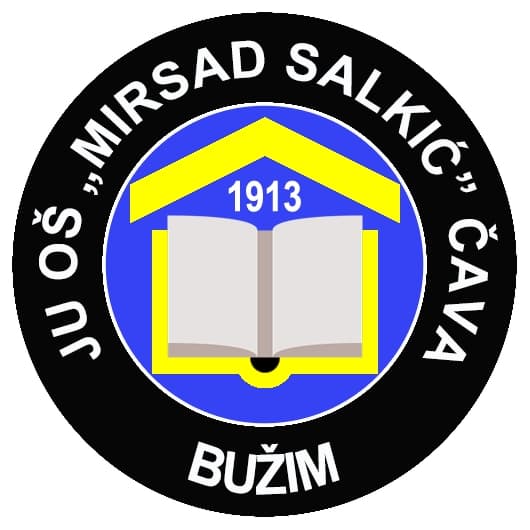 Na osnovu člana 135. Zakona o osnovnom i općem srednjem odgoju i obrazovanju („Službeni glasnik Unsko-sanskog kantona“, broj: 5/04, 7/10, 11/15 i 12/19), Odluke Školskog odbora br. 03-1261/21 od 27.09.2021. godine, te Saglasnosti za raspisivanje konkursa Ministarstva obrazovanja, nauke, kulture i sporta USK-a br: 10-30-9417-2/21 od 14. 09. 2021. godine, raspisuje se: J A V N I    K O N K U R Sza popunu radnih mjesta u Javnoj ustanovi Osnovna škola „Mirsad Salkić“ ČavaOPIS POSLOVA RADNIH MJESTAOpis poslova za radna mjesta pod rednim brojem 1. 2. 3. i 4: organizuje i izvodi nastavu u skladu sa Pedagoškim standardima, GPR škole i prema Nastavnom planu i programu, izrađuje prilagođeni plan i program za djecu s teškoćama u razvoju i podstiče i pomaže vannastavne aktivnosti učenika; Razvija ključne kompetencije kod učenika koje ih osposobljavaju za život i rad i na taj način im pružaju osnov za dalje učenje;pruža dodatnu podršku učenicima iz osjetljivih društvenih grupa, talentiranim učenicima i učenicima sa teškoćama u razvoju da ostvare obrazovne i odgojne potencijala u skladu sa vlastitim mogućnostima; doprinosi efikasnosti i jednakim pravima i dostupnosti školovanja svih učenika; provodi postupke prevencije nasilja u školama, izgradnji tolerancije i sprečavanja diskriminacije.Opis poslova za radno mjesto pod rednim brojem 5.aktivnosti oko higijenskih potreba i stvaranje kulturnih navika djece; priprema za hranjenje i hranjenje; priprema za usmjerene aktivnosti; usmjerene aktivnosti; slobodne aktivnosti; aktivnosti izvan ustanove; stručno usavršavanje i evidencija; sekcije, dekorisanje prostora; rad u stručnim organima; dodatna zaduženja.Opis poslova za radna mjesta pod rednim brojem 6.Čišćenje prostorija, metenje, prebrisavanje podova i prašine sa namještaja u učionicama, hodnicima i ostalim prostorijama škole;Čišćenje stakala na prozorima, vratima i namještaju;Krečenje škole;Dežurstvo;Čišćenje i uređenje dvorišta, čišćenje snijega sa prilaznih vrata; Pomoć domaru škole; pomoć ložaču pri istovaru drva i uglja; Kurirski poslovi i ostali poslovi po nalogu direktora.OPĆI UVJETI ZA IZBOR NA UPRAŽNJENA RADNA MJESTA:da je državljanin BiH,da je stariji od 18 godina,da je zdravstveno sposoban za obavljanje poslova utvrđenim za to radno mjesto,da u posljednje 3 godine od dana objavljivanja upražnjenog radnog mjesta nije otpuštan iz državne službe kao rezultat disciplinske mjere na bilo kojem nivou vlasti u BiH,da nije obuhvaćen odredbom člana 9 stav (1) Ustava BiH,da se ne vodi krivični postupak protiv tog lica,da ima odgovarajući stepen stručne spreme.POSEBNI UVJETI:Za pozicije br. 1: završeno više ili visoko obrazovanje (VI ili VII stepen stručne spreme, 180 ili 240 ECTS bodova): nastavnik/profesor/bachelor engleskog jezika sa završenim fakultetom odgovarajućeg stranog jezika kao: predmet u jednopredmetnoj grupi, A predmet ili ravnopravan predmet u dvopredmetnoj grupi, B predmet u dvojezičnoj predmetnoj grupi;Za pozicije br. 1: završeno više ili visoko obrazovanje (VI ili VII stepen stručne spreme, 180 ili 240 ECTS bodova): nastavnik/profesor/bachelor njemačkog jezika sa završenim fakultetom odgovarajućeg stranog jezika kao: predmet u jednopredmetnoj grupi, A predmet ili ravnopravan predmet u dvopredmetnoj grupi, B predmet u dvojezičnoj predmetnoj grupi;Za poziciju br. 3: završeno više ili visoko obrazovanje (VI ili VII stepen stručne spreme, 180 ili 240 ECTS bodova): nastavnik/profesor/bachelor informatike, odnosno završen fakultet na kojem je informatika glavni ili ravnopravni predmet u dvopredmetnoj grupi;Za poziciju br. 4: završeno više ili visoko obrazovanje (VI ili VII stepen stručne spreme, 180 ili 240 ECTS bodova): nastavnik/profesor/bachelor tehničke kulture, odnosno završen fakultet na kojem je grupa tehnička kultura glavni ili ravnopravni predmet u dvopredmetnoj grupi;Za poziciju br. 5: visoko obrazovanje (240 ECTS) ili ekvivalent, profil defektolog bilo kojeg usmjerenja edukator - rehabilitator, logoped - surdoaudiolog; visoko obrazovanje (240 ECTS) ili ekvivalent nastavničkog usmjerenja, pedagog,
pedagog-psiholog, psiholog, socijalni radnik; dodatno stručno osposobljavanje certificirano od strane Ministarstva obrazovanja, nauke, kulture i sporta ili druge specijalizirane organizacije ili institucije koja ima odobrenje Ministarstva za osposobljavanje pomoćnika u nastavi;više ili visoko obrazovanje (VI ili VII stepen stručne spreme, odnosno 180 ili 240 ECTS) nastavničkog usmjerenja, dodatno stručno osposobljavanje certificirano od strane Ministarstva obrazovanja, nauke, kulture i sporta ili druge specijalizirane organizacije ili institucije koja ima odobrenje Ministarstva za osposobljavanje pomoćnika u nastavi. Za poziciju br.6: završena osnovna škola.UZ PRIJAVU KANDIDATI/KANDIDATKINJE SU DUŽNI PRILOŽITI DOKAZE O ISPUNJAVANJU PROPISANIH UVJETA:Svojeručno potpisana prijava na javni konkurs sa kratkom biografijom, kontakt podacima kandidata, tačnom naznakom na koju poziciju konkuriše i tačno navedenom dokumentacijom koja se prilaže uz prijavu na konkurs;diploma/svedodžba o stečenoj stručnoj spremi ili akademskom zvanju, ovjerena kopija; izvod iz matične knjige rođenih, original ili ovjerena kopija;uvjerenje o državljanstvu (ne starije od šest mjeseci od dana objavljivanja konkursa);ovjerena izjava kod nadležnog organa da nije otpušten iz državne službe kao rezultat disciplinske mjere na bilo kojem nivou vlasti u BiH; ovjerena izjava da nije obuhvaćen odredbom člana 9 stav (1) ustava. Navedeni dokumenti moraju biti original ili ovjerena kopija.Izbor i prijem kandidata prijavljenih na konkurs izvršit će se na osnovu Pravilnika sa kriterijima o bodovanju kandidata/kandidatkinja za prijem u radni odnos br: 10-02-9525-1/21 od 13.09.2021. godine, u daljem tekstu: ,,Pravilnik". Prioritet u zapošljavanju:Prioritet kod izbora za popunu upražnjenih radnih mjesta putem konkursa/oglasa prije bodovanja imaju osobe proglašene tehnološkim viškom, u skladu sa Pravilnikom o definiranju kriterija za proglašenje uposlenika za čijim je radom djelimično ili potpuno prestala potreba, te uvjeti preuzimanja uposlenika iz jedne škole u drugu (“Službeni glasnik Unsko-sanskog kantona”, broj: 13/19, 16/20). ako se po ovom istom osnovu jave dva ili više kandidata sa istim brojem bodova, prijem će se vršiti na osnovu člana 3. Pravilnika sa kriterijima o bodovanju kandidata za prijem u radni odnos. DODATNA DOKUMENTACIJAPored gore navedenih dokumenata, u slučaju da nakon bodovanja pismenog i usmenog dijela ispita dva ili više kandidata imaju jednak broj bodova, svaki kandidat može dostaviti svu raspoloživu dodatnu dokumentaciju na osnovu koje se daje prednost kandidatu:Uvjerenje/potvrda o dužini radnog staža nakon sticanja odgovarajuće stručne spreme (uvjerenje poslodavca kod kojeg kandidat radio ili radi, koje mora biti precizno i detaljno, odnosno u kojem treba da stoje podaci o tome na kojim poslovima je kandidat radio, naziv radnog mjesta i stručna sprema, vremenski period obavljanja poslova, te da li su to poslovi na puno ili nepuno radno vrijeme. Poslodavac je dužan nepuno radno vrijeme preračunati u puno radno vrijeme).Rješenje/uvjerenje nadležnog kantonalnog/općinskog organa o priznavanju svojstva užeg člana porodice šehida /poginulog branioca, člna porodice nestalog i umrlog branioca, dobitnika ratnog priznanja i odlikovanja, člana porodice poginulog, umrlog i nestalog dobitnika ratnih priznanja i odlikovanja, ratnog vohnog zarobljenika i demobilisanog branioca, ratnog vojnog invalida, člana porodice ratnog vojnog invalida,civilne žrtve rata i člana porodice civilnih žrtava rata.Postupak izbora kandidata/kinja po konkursu izvršit će Komisije za izbor se prema odredbama Pravilnika.O terminu postupka izbora kandidata kandidati će biti obavješteni putem telefona, a lista kandidata će se objaviti i na oglasnoj table škole. Za kandidate koji se ne odazovu pozivu, prijave se neće razmatrati.Kandidati koji se nisu kvalifikovali u daljnju proceduru će biti obavješteni pismenim putem sa poukom o pravnom lijeku od strane škole. Konkurs ostaje otvoren 8 dana od dana objavljivanja.Nepotpune i neblagovremene prijave neće se uzimati u razmatranje.Izabrani kandidat dužan je prije stupanja na posao dostaviti ljekarsko uvjerenje nadležne zdravstvene ustanove koje ne može biti starije od 6 mjeseci od dana objavljivanja javnog konkursa i Uvjerenje o nekažnjavanju koje izdaje Ministarstvo unutrašnjih poslova po mjestu rođenja osobe.Prijava na konkurs se podnosi na adresu škole sa naznakom „NE OTVARAJ-PRIJAVA NA JAVNI KONKURS“:  JU OŠ “Mirsad Salkić“ ČavaČava bb, 77245 BužimKontakt osoba: sekretar škole putem telefona 037 423 265JU OŠ „MIRSAD SALKIĆ“ ČAVARedni brojRadno mjestoBroj satiVrijeme angažiranja1.Nastavnik engleskog jezika6 satna određeno, a najduže do kraja školske 2021/22. godine2.Nastavnik njemačkog jezika8 satana određeno, a najduže do kraja školske 2021/22. godine3.Nastavnik informatike9 satina određeno, a najduže do kraja školske 2021/22. godine4.Nastavnik tehničke kulture9 satina određeno, a najduže do kraja školske 2021/22. godine5.Pomoćnik u nastavi/asistent1 izvršilacna određeno, a najduže do kraja školske 2021/22. godine6.Radnik na održavanju higijene2 izvršiocana određeno, a najduže do kraja školske 2021/22. godine